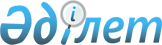 О внесении изменения в решение Буландынского районного маслихата от 12 декабря 2009 года № 4С-23/6 "О дополнительном регламентировании порядка проведения мирных собраний, митингов, шествий, пикетов и демонстраций в Буландынском районе"
					
			Утративший силу
			
			
		
					Решение Буландынского районного маслихата Акмолинской области от 18 марта 2010 года № 4С-26/2. Зарегистрировано Управлением юстиции Буландынского района Акмолинской области 31 марта 2010 года № 1-7-111. Утратило силу решением Буландынского районного маслихата Акмолинской области от 12 ноября 2014 года № 5С-33/3      Сноска. Утратило силу решением Буландынского районного маслихата Акмолинской области от 12.11.2014 № 5С-33/3 (вводится в действие со дня подписания).

      В соответствии с Законом Республики Казахстан от 23 января 2001 года «О местном государственном управлении и самоуправлении в Республике Казахстан», со статьей 10 Закона Республики Казахстан от 17 марта 1995 года «О порядке организации и проведения мирных собраний, митингов, шествий, пикетов и демонстраций в Республике Казахстан» Буландынский районный маслихат РЕШИЛ:



      1. Внести в решение Буландынского районного маслихата «О дополнительном регламентировании порядка проведения мирных собраний, митингов, шествий, пикетов и демонстраций в Буландынском районе» от 12 декабря 2009 года № 4С-23/6 (зарегистрировано в Реестре государственной регистрации нормативных правовых актов № 1-7-105, опубликовано 12 февраля 2010 года в газетах «Бұланды таңы», «Вести Бұланды жаршысы») следующее изменение:

      в приложении к указанному решению пункт 12 исключить.



      2. Настоящее решение вступает в силу со дня государственной регистрации в управлении юстиции Буландынского района и вводится в действие со дня официального опубликования.      Председатель 26

      внеочередной сессии                        Ш.Кусаинов      Секретарь районного

      маслихата                                  П.Веселов      СОГЛАСОВАНО:      Аким Буландынского

      района                                     Е.Нугманов
					© 2012. РГП на ПХВ «Институт законодательства и правовой информации Республики Казахстан» Министерства юстиции Республики Казахстан
				